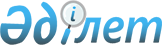 Қаратал аудандық мәслихатының 2021 жылғы 30 желтоқсандағы № 22-60 "Қаратал ауданының Үштөбе қаласы мен ауылдық округтерінің 2022-2024 жылдарға арналған бюджеттері туралы" шешіміне өзгерістер енгізу туралыАлматы облысы Қаратал аудандық мәслихатының 2022 жылғы 19 мамырдағы № 27-77 шешімі
      Қаратал аудандық мәслихаты ШЕШТІ: 
      1. Қаратал аудандық мәслихатының "Қаратал ауданының Үштөбе қаласы мен ауылдық округтерінің 2022-2024 жылдарға арналған бюджеттері туралы" 2021 жылғы 30 желтоқсандағы № 22-60 шешіміне келесі өзгерістер енгізілсін: 
      көрсетілген шешімнің 1, 2, 3, 4, 5, 6, 7, 8, 9, 10-тармақтары жаңа редакцияда баяндалсын: 
       "1. 2022-2024 жылдарға арналған Үштөбе қаласының бюджеті тиісінше осы шешімнің 1, 2 және 3-қосымшаларына сәйкес, оның ішінде 2022 жылға келесі көлемдерде бекітілсін: 
      1) кірістер 150 844 мың теңге, оның ішінде: 
      салықтық түсімдер 115 555 мың теңге; 
      салықтық емес түсімдер 0 теңге; 
      негізгі капиталды сатудан түсетін түсімдер 0 теңге; 
      трансферттер түсімі 39 289 мың теңге;
      2) шығындар 150 844 мың теңге; 
      3) таза бюджеттік кредиттеу 0 теңге, оның ішінде: 
      бюджеттік кредиттер 0 теңге; 
      бюджеттік кредиттерді өтеу 0 теңге; 
      4) қаржы активтерімен операциялар бойынша сальдо 0 теңге, оның ішінде: 
      қаржы активтерін сатып алу 0 теңге;
      мемлекеттің қаржы активтерін сатудан түсетін түсімдер 0 теңге; 
      5) бюджет тапшылығы (профициті) (-) 0 теңге; 
      6) бюджет тапшылығын қаржыландыру (профицитін пайдалану) 0 теңге, оның ішінде: 
      қарыздар түсімі 0 теңге; 
      қарыздарды өтеу 0 теңге; 
      бюджет қаражатының пайдаланылатын қалдықтары 0 теңге. 
      2. 2022-2024 жылдарға арналған Бастөбе ауылдық округінің бюджеті тиісінше осы шешімнің 4, 5 және 6-қосымшаларына сәйкес, оның ішінде 2022 жылға келесі көлемдерде бекітілсін:
      1) кірістер 51 703 мың теңге, оның ішінде: 
      салықтық түсімдер 12 852 мың теңге; 
      салықтық емес түсімдер 0 теңге; 
      негізгі капиталды сатудан түсетін түсімдер 0 теңге; 
      трансферттер түсімі 38 851 мың теңге;
      2) шығындар 51 703 мың теңге;
      3) таза бюджеттік кредиттеу 0 теңге, оның ішінде: 
      бюджеттік кредиттер 0 теңге; 
      бюджеттік кредиттерді өтеу 0 теңге; 
      4) қаржы активтерімен операциялар бойынша сальдо 0 теңге, оның ішінде: 
      қаржы активтерін сатып алу 0 теңге;
      мемлекеттің қаржы активтерін сатудан түсетін түсімдер 0 теңге; 
      5) бюджет тапшылығы (профициті) (-) 0 теңге; 
      6) бюджет тапшылығын қаржыландыру (профицитін пайдалану) 0 теңге, оның ішінде: 
      қарыздар түсімі 0 теңге; 
      қарыздарды өтеу 0 теңге; 
      бюджет қаражатының пайдаланылатын қалдықтары 0 теңге. 
      3. 2022-2024 жылдарға арналған Балпық ауылдық округінің бюджеті тиісінше осы шешімнің 7, 8 және 9-қосымшаларына сәйкес, оның ішінде 2022 жылға келесі көлемдерде бекітілсін: 
      1) кірістер 46 962 мың теңге, оның ішінде: 
      салықтық түсімдер 4 500 мың теңге; 
      салықтық емес түсімдер 0 теңге; 
      негізгі капиталды сатудан түсетін түсімдер 0 теңге; 
      трансферттер түсімі 42 462 мың теңге;
      2) шығындар 46 962 мың теңге; 
      3) таза бюджеттік кредиттеу 0 теңге, оның ішінде: 
      бюджеттік кредиттер 0 теңге; 
      бюджеттік кредиттерді өтеу 0 теңге; 
      4) қаржы активтерімен операциялар бойынша сальдо 0 теңге, оның ішінде: 
      қаржы активтерін сатып алу 0 теңге;
      мемлекеттің қаржы активтерін сатудан түсетін түсімдер 0 теңге; 
      5) бюджет тапшылығы (профициті) (-) 0 теңге; 
      6) бюджет тапшылығын қаржыландыру (профицитін пайдалану) 0 теңге, оның ішінде: 
      қарыздар түсімі 0 теңге; 
      қарыздарды өтеу 0 теңге; 
      бюджет қаражатының пайдаланылатын қалдықтары 0 теңге. 
      4. 2022-2024 жылдарға арналған Жолбарыс батыр ауылдық округінің бюджеті тиісінше осы шешімнің 10, 11 және 12-қосымшаларына сәйкес, оның ішінде 2022 жылға келесі көлемдерде бекітілсін: 
      1) кірістер 52 814 мың теңге, оның ішінде: 
      салықтық түсімдер 5 090 мың теңге; 
      салықтық емес түсімдер 0 теңге; 
      негізгі капиталды сатудан түсетін түсімдер 0 теңге; 
      трансферттер түсімі 47 724 мың теңге;
      2) шығындар 52 814 мың теңге; 
      3) таза бюджеттік кредиттеу 0 теңге, оның ішінде: 
      бюджеттік кредиттер 0 теңге; 
      бюджеттік кредиттерді өтеу 0 теңге; 
      4) қаржы активтерімен операциялар бойынша сальдо 0 теңге, оның ішінде: 
      қаржы активтерін сатып алу 0 теңге;
      мемлекеттің қаржы активтерін сатудан түсетін түсімдер 0 теңге; 
      5) бюджет тапшылығы (профициті) (-) 0 теңге; 
      6) бюджет тапшылығын қаржыландыру (профицитін пайдалану) 0 теңге, оның ішінде: 
      қарыздар түсімі 0 теңге; 
      қарыздарды өтеу 0 теңге; 
      бюджет қаражатының пайдаланылатын қалдықтары 0 теңге. 
      5. 2022-2024 жылдарға арналған Ескелді ауылдық округінің бюджеті тиісінше осы шешімнің 13, 14 және 15-қосымшаларына сәйкес, оның ішінде 2022 жылға келесі көлемдерде бекітілсін:
      1) кірістер 50 554 мың теңге, оның ішінде: 
      салықтық түсімдер 5 607 мың теңге; 
      салықтық емес түсімдер 0 теңге; 
      негізгі капиталды сатудан түсетін түсімдер 0 теңге; 
      трансферттер түсімі 44 947 мың теңге;
      2) шығындар 50 554 мың теңге; 
      3) таза бюджеттік кредиттеу 0 теңге, оның ішінде: 
      бюджеттік кредиттер 0 теңге; 
      бюджеттік кредиттерді өтеу 0 теңге; 
      4) қаржы активтерімен операциялар бойынша сальдо 0 теңге, оның ішінде: 
      қаржы активтерін сатып алу 0 теңге;
      мемлекеттің қаржы активтерін сатудан түсетін түсімдер 0 теңге; 
      5) бюджет тапшылығы (профициті) (-) 0 теңге; 
      6) бюджет тапшылығын қаржыландыру (профицитін пайдалану) 0 теңге, оның ішінде: 
      қарыздар түсімі 0 теңге; 
      қарыздарды өтеу 0 теңге; 
      бюджет қаражатының пайдаланылатын қалдықтары 0 теңге. 
      6. 2022-2024 жылдарға арналған Елтай ауылдық округінің бюджеті тиісінше осы шешімнің 16, 17 және 18-қосымшаларына сәйкес, оның ішінде 2022 жылға келесі көлемдерде бекітілсін:
      1) кірістер 36 328 мың теңге, оның ішінде: 
      салықтық түсімдер 2 405 мың теңге; 
      салықтық емес түсімдер 0 теңге; 
      негізгі капиталды сатудан түсетін түсімдер 0 теңге; 
      трансферттер түсімі 33 923 мың теңге;
      2) шығындар 36 328 мың теңге; 
      3) таза бюджеттік кредиттеу 0 теңге, оның ішінде: 
      бюджеттік кредиттер 0 теңге; 
      бюджеттік кредиттерді өтеу 0 теңге; 
      4) қаржы активтерімен операциялар бойынша сальдо 0 теңге, оның ішінде: 
      қаржы активтерін сатып алу 0 теңге;
      мемлекеттің қаржы активтерін сатудан түсетін түсімдер 0 теңге; 
      5) бюджет тапшылығы (профициті) (-) 0 теңге; 
      6) бюджет тапшылығын қаржыландыру (профицитін пайдалану) 0 теңге, оның ішінде: 
      қарыздар түсімі 0 теңге; 
      қарыздарды өтеу 0 теңге; 
      бюджет қаражатының пайдаланылатын қалдықтары 0 теңге. 
      7. 2022-2024 жылдарға арналған Тастөбе ауылдық округінің бюджеті тиісінше осы шешімнің 19, 20 және 21-қосымшаларына сәйкес, оның ішінде 2022 жылға келесі көлемдерде бекітілсін:
      1) кірістер 36 662 мың теңге, оның ішінде: 
      салықтық түсімдер 1 507 мың теңге; 
      салықтық емес түсімдер 0 теңге; 
      негізгі капиталды сатудан түсетін түсімдер 0 теңге; 
      трансферттер түсімі 35 155 мың теңге;
      2) шығындар 36 662 мың теңге; 
      3) таза бюджеттік кредиттеу 0 теңге, оның ішінде: 
      бюджеттік кредиттер 0 теңге; 
      бюджеттік кредиттерді өтеу 0 теңге; 
      4) қаржы активтерімен операциялар бойынша сальдо 0 теңге, оның ішінде: 
      қаржы активтерін сатып алу 0 теңге;
      мемлекеттің қаржы активтерін сатудан түсетін түсімдер 0 теңге; 
      5) бюджет тапшылығы (профициті) (-) 0 теңге; 
      6) бюджет тапшылығын қаржыландыру (профицитін пайдалану) 0 теңге, оның ішінде: 
      қарыздар түсімі 0 теңге; 
      қарыздарды өтеу 0 теңге; 
      бюджет қаражатының пайдаланылатын қалдықтары 0 теңге. 
      8. 2022-2024 жылдарға арналған Айтуби ауылдық округінің бюджеті тиісінше осы шешімнің 22, 23 және 24-қосымшаларына сәйкес, оның ішінде 2022 жылға келесі көлемдерде бекітілсін:
      1) кірістер 37 327 мың теңге, оның ішінде: 
      салықтық түсімдер 1 856 мың теңге; 
      салықтық емес түсімдер 0 теңге; 
      негізгі капиталды сатудан түсетін түсімдер 0 теңге; 
      трансферттер түсімі 35 471 мың теңге;
      2) шығындар 37 327 мың теңге; 
      3) таза бюджеттік кредиттеу 0 теңге, оның ішінде: 
      бюджеттік кредиттер 0 теңге; 
      бюджеттік кредиттерді өтеу 0 теңге; 
      4) қаржы активтерімен операциялар бойынша сальдо 0 теңге, оның ішінде: 
      қаржы активтерін сатып алу 0 теңге;
      мемлекеттің қаржы активтерін сатудан түсетін түсімдер 0 теңге; 
      5) бюджет тапшылығы (профициті) (-) 0 теңге; 
      6) бюджет тапшылығын қаржыландыру (профицитін пайдалану) 0 теңге, оның ішінде: 
      қарыздар түсімі 0 теңге; 
      қарыздарды өтеу 0 теңге; 
      бюджет қаражатының пайдаланылатын қалдықтары 0 теңге. 
      9. 2022-2024 жылдарға арналған Байшегір ауылдық округінің бюджеті тиісінше осы шешімнің 25, 26 және 27-қосымшаларына сәйкес, оның ішінде 2022 жылға келесі көлемдерде бекітілсін:
      1) кірістер 59 615 мың теңге, оның ішінде: 
      салықтық түсімдер 1 330 мың теңге; 
      салықтық емес түсімдер 0 теңге; 
      негізгі капиталды сатудан түсетін түсімдер 0 теңге; 
      трансферттер түсімі 58 285 мың теңге;
      2) шығындар 59 615 мың теңге; 
      3) таза бюджеттік кредиттеу 0 теңге, оның ішінде: 
      бюджеттік кредиттер 0 теңге; 
      бюджеттік кредиттерді өтеу 0 теңге; 
      4) қаржы активтерімен операциялар бойынша сальдо 0 теңге, оның ішінде: 
      қаржы активтерін сатып алу 0 теңге;
      мемлекеттің қаржы активтерін сатудан түсетін түсімдер 0 теңге; 
      5) бюджет тапшылығы (профициті) (-) 0 теңге; 
      6) бюджет тапшылығын қаржыландыру (профицитін пайдалану) 0 теңге, оның ішінде: 
      қарыздар түсімі 0 теңге; 
      қарыздарды өтеу 0 теңге; 
      бюджет қаражатының пайдаланылатын қалдықтары 0 теңге. 
      10. 2022-2024 жылдарға арналған Қызылбалық ауылдық округінің бюджеті тиісінше осы шешімнің 28, 29 және 30-қосымшаларына сәйкес, оның ішінде 2022 жылға келесі көлемдерде бекітілсін: 
      1) кірістер 33 139 мың теңге, оның ішінде: 
      салықтық түсімдер 1 658 мың теңге; 
      салықтық емес түсімдер 0 теңге; 
      негізгі капиталды сатудан түсетін түсімдер 0 теңге; 
      трансферттер түсімі 31 481 мың теңге;
      2) шығындар 33 139 мың теңге; 
      3) таза бюджеттік кредиттеу 0 теңге, оның ішінде: 
      бюджеттік кредиттер 0 теңге; 
      бюджеттік кредиттерді өтеу 0 теңге; 
      4) қаржы активтерімен операциялар бойынша сальдо 0 теңге, оның ішінде: 
      қаржы активтерін сатып алу 0 теңге;
      мемлекеттің қаржы активтерін сатудан түсетін түсімдер 0 теңге; 
      5) бюджет тапшылығы (профициті) (-) 0 теңге; 
      6) бюджет тапшылығын қаржыландыру (профицитін пайдалану) 0 теңге, оның ішінде: 
      қарыздар түсімі 0 теңге; 
      қарыздарды өтеу 0 теңге; 
      бюджет қаражатының пайдаланылатын қалдықтары 0 теңге.".
      2. Көрсетілген шешімнің 1, 4, 7, 10, 13, 16, 19, 22, 25, 28-қосымшалары тиісінше осы шешімнің 1, 2, 3, 4, 5, 6, 7, 8, 9, 10-қосымшаларына сәйкес жаңа редакцияда баяндалсын.
      3. Осы шешім 2022 жылдың 1 қаңтарынан бастап қолданысқа енгізіледі. 2022 жылға арналған Үштөбе қаласының бюджеті 2022 жылға арналған Бастөбе ауылдық округінің бюджеті 2022 жылға арналған Балпық ауылдық округінің бюджеті 2022 жылға арналған Жолбарыс батыр ауылдық округінің бюджеті 2022 жылға арналған Ескелді ауылдық округінің бюджеті 2022 жылға арналған Елтай ауылдық округінің бюджеті 2022 жылға арналған Тастөбе ауылдық округінің бюджеті 2022 жылға арналған Айтуби ауылдық округінің бюджеті 2022 жылға арналған Байшегір ауылдық округінің бюджеті 2022 жылға арналған Қызылбалық ауылдық округінің бюджеті
					© 2012. Қазақстан Республикасы Әділет министрлігінің «Қазақстан Республикасының Заңнама және құқықтық ақпарат институты» ШЖҚ РМК
				
      Қаратал аудандық мәслихатының хатшысы 

Ж. Теңелбаев
Қаратал аудандық мәслихатының 2022 жылғы 19 мамырдағы № 27-77 шешіміне 1-қосымшаҚаратал аудандық мәслихатының 2021 жылғы "30" желтоқсандағы № 22-60 шешіміне 1-қосымша
Санаты 
Санаты 
Санаты 
Санаты 
Сомасы (мың тенге)
Сынып
Сынып
Атауы
Сомасы (мың тенге)
Ішкі сынып
Ішкі сынып
Сомасы (мың тенге)
1. Кірістер
150844
1
Салықтық түсімдер
111555
01
Табыс салығы
28847
2
Жеке табыс салығы
28847
04
Меншікке салынатын салықтар
82087
1
Мүлікке салынатын салықтар 
1303
3
Жер салығы
7700
4
Көлік құралдарына салынатын салық
73084
05
Тауарларға, жұмыстарға және қызметтерге салынатын iшкi салықтар 
621
4
Кәсiпкерлiк және кәсiби қызметтi жүргiзгенi үшiн алынатын алымдар
621
4
Трансферттердің түсімдері 
39289
02
Мемлекеттік басқарудың жоғары тұрған органдарынан түсетін трансферттер
39289
3
Аудандардың (облыстық маңызы бар қаланың) бюджетінен трансферттер
39289
Функционалдық топ
Функционалдық топ
Функционалдық топ
Функционалдық топ
Функционалдық топ
 Сомасы (мың теңге)
Кіші функция
Кіші функция
Кіші функция
Кіші функция
 Сомасы (мың теңге)
Бюджеттік бағдарламалардың әкімшісі
Бюджеттік бағдарламалардың әкімшісі
Бюджеттік бағдарламалардың әкімшісі
 Сомасы (мың теңге)
Бағдарлама
Атауы
 Сомасы (мың теңге)
2. Шығындар
150844
1
Жалпы сипаттағы мемлекеттік қызметтер 
57775
1
Мемлекеттік басқарудың жалпы функцияларын орындайтын өкілді, атқарушы және басқа органдар
57775
124
Аудандық маңызы бар қала, ауыл, кент, ауылдық округ әкімінің аппараты
57775
001
Аудандық маңызы бар қала, ауыл, кент, ауылдық округ әкімінің қызметін қамтамасыз ету жөніндегі қызметтер
57775
7
Тұрғын үй- коммуналдық шаруашылық
75561
3
Елді-мекендерді көркейту
75561
124
Аудандық маңызы бар қала, ауыл, кент, ауылдық округ әкімінің аппараты
75561
008
Елдi мекендердегі көшелердi жарықтандыру
19356
009
Елді мекендердің санитариясын қамтамасыз ету
6278
011
Елді мекендерді абаттандыру мен көгалдандыру
49927
12
Көлік және коммуникация
17508
1
Автомобиль көлігі
17508
124
Аудандық маңызы бар қала, ауыл, кент, ауылдық округ әкімінің аппараты
17508
013
Аудандық маңызы бар қалаларда, ауылдарда, кенттерде, ауылдық округтерде автомобиль жолдарының жұмыс істеуін қамтамасыз ету
17508
Функционалдық топ
Функционалдық топ
Функционалдық топ
Функционалдық топ
Функционалдық топ
Сомасы (мың теңге)
Кіші функция
Кіші функция
Кіші функция
Кіші функция
Сомасы (мың теңге)
Бюджеттік бағдарламалардың әкімшісі
Бюджеттік бағдарламалардың әкімшісі
Бюджеттік бағдарламалардың әкімшісі
Сомасы (мың теңге)
Бағдарлама
Атауы
Сомасы (мың теңге)
3. Таза бюджеттік кредит беру 
0
Бюджеттік кредиттер
0
Санаты
Санаты
Санаты
Санаты
Сомасы (мың теңге)
Сынып
Сынып
Атауы
Сомасы (мың теңге)
Ішкі сынып
Ішкі сынып
Сомасы (мың теңге)
Бюджеттік кредиттерді өтеу
0
Функционалдық топ
Функционалдық топ
Функционалдық топ
Функционалдық топ
Функционалдық топ
Сомасы (мың теңге)
Кіші функция
Кіші функция
Кіші функция
Кіші функция
Сомасы (мың теңге)
Бюджеттік бағдарламалардың әкімшісі
Бюджеттік бағдарламалардың әкімшісі
Бюджеттік бағдарламалардың әкімшісі
Сомасы (мың теңге)
Бағдарлама
Атауы
Сомасы (мың теңге)
4. Қаржы активтерімен операциялар бойынша сальдо 
0
Қаржы активтерін сатып алу
0
Санаты
Санаты
Санаты
Санаты
Сомасы (мың теңге)
Сынып
Сынып
Атауы
Сомасы (мың теңге)
Ішкі сынып
Ішкі сынып
Сомасы (мың теңге)
Мемлекеттік қаржы активтерін сатудан түсетін түсімдер
0
Санаты
Санаты
Санаты
Санаты
Сомасы (мың тенге)
Сынып
Сынып
Атауы
Сомасы (мың тенге)
Ішкі сынып
Ішкі сынып
Сомасы (мың тенге)
5. Бюджет тапшылығы (профициті)
0
6. Бюджет тапшылығын қаржыландыру (профицитін пайдалану)
0
Функционалдық топ
Функционалдық топ
Функционалдық топ
Функционалдық топ
Функционалдық топ
 Сомасы (мың теңге)
Кіші функция
Кіші функция
Кіші функция
Атауы
 Сомасы (мың теңге)
Бюджеттік бағдарламалардың әкімшісі
Бюджеттік бағдарламалардың әкімшісі
Бюджеттік бағдарламалардың әкімшісі
 Сомасы (мың теңге)
Бағдарлама
Бағдарлама
 Сомасы (мың теңге)
Қарыздарды өтеу
0Қаратал аудандық мәслихатының 2022 жылғы 19 мамырдағы № 27-77 шешіміне 2-қосымшаҚаратал аудандық мәслихатының 2021 жылғы "30" желтоқсандағы № 22-60 шешіміне 4-қосымша
Санаты 
Санаты 
Санаты 
Санаты 
Сомасы (мың тенге)
Сынып
Сынып
Атауы
Сомасы (мың тенге)
Ішкі сынып
Ішкі сынып
Сомасы (мың тенге)
1. Кірістер
51703
1
Салықтық түсімдер
12852
01
Табыс салығы
700
2
Жеке табыс салығы
700
04
Меншікке салынатын салықтар
12150
1
Мүлікке салынатын салықтар 
250
3
Жер салығы
700
4
Көлік құралдарына салынатын салық
11200
05
Тауарларға, жұмыстарға және қызметтерге салынатын iшкi салықтар 
2
4
Кәсiпкерлiк және кәсiби қызметтi жүргiзгенi үшiн алынатын алымдар
2
4
Трансферттердің түсімдері 
38851
02
Мемлекеттік басқарудың жоғары тұрған органдарынан түсетін трансферттер
38851
3
Аудандардың (облыстық маңызы бар қаланың) бюджетінен трансферттер
38851
Функционалдық топ
Функционалдық топ
Функционалдық топ
Функционалдық топ
Функционалдық топ
 Сомасы (мың теңге)
Кіші функция
Кіші функция
Кіші функция
Кіші функция
 Сомасы (мың теңге)
Бюджеттік бағдарламалардың әкімшісі
Бюджеттік бағдарламалардың әкімшісі
Бюджеттік бағдарламалардың әкімшісі
 Сомасы (мың теңге)
Бағдарлама
Атауы
 Сомасы (мың теңге)
2. Шығындар
51703
1
Жалпы сипаттағы мемлекеттік қызметтер 
39742
1
Мемлекеттік басқарудың жалпы функцияларын орындайтын өкілді, атқарушы және басқа органдар
39742
124
Аудандық маңызы бар қала, ауыл, кент, ауылдық округ әкімінің аппараты
39742
001
Аудандық маңызы бар қала, ауыл, кент, ауылдық округ әкімінің қызметін қамтамасыз ету жөніндегі қызметтер
39742
7
Тұрғын үй- коммуналдық шаруашылық
8112
3
Елді-мекендерді көркейту
8112
124
Аудандық маңызы бар қала, ауыл, кент, ауылдық округ әкімінің аппараты
8112
008
Елдi мекендердегі көшелердi жарықтандыру
789
009
Елді мекендердің санитариясын қамтамасыз ету
2500
011
Елді мекендерді абаттандыру мен көгалдандыру
4823
12
Көлік және коммуникация
3849
1
Автомобиль көлігі
3849
124
Аудандық маңызы бар қала, ауыл, кент, ауылдық округ әкімінің аппараты
3849
013
Аудандық маңызы бар қалаларда, ауылдарда, кенттерде, ауылдық округтерде автомобиль жолдарының жұмыс істеуін қамтамасыз ету
3849
Функционалдық топ
Функционалдық топ
Функционалдық топ
Функционалдық топ
Функционалдық топ
Сомасы (мың теңге)
Кіші функция
Кіші функция
Кіші функция
Кіші функция
Сомасы (мың теңге)
Бюджеттік бағдарламалардың әкімшісі
Бюджеттік бағдарламалардың әкімшісі
Бюджеттік бағдарламалардың әкімшісі
Сомасы (мың теңге)
Бағдарлама
Атауы
Сомасы (мың теңге)
3. Таза бюджеттік кредит беру 
0
Бюджеттік кредиттер
0
Санаты
Санаты
Санаты
Санаты
Сомасы (мың теңге)
Сынып
Сынып
Атауы
Сомасы (мың теңге)
Ішкі сынып
Ішкі сынып
Сомасы (мың теңге)
Бюджеттік кредиттерді өтеу
0
Функционалдық топ
Функционалдық топ
Функционалдық топ
Функционалдық топ
Функционалдық топ
Сомасы (мың теңге)
Кіші функция
Кіші функция
Кіші функция
Кіші функция
Сомасы (мың теңге)
Бюджеттік бағдарламалардың әкімшісі
Бюджеттік бағдарламалардың әкімшісі
Бюджеттік бағдарламалардың әкімшісі
Сомасы (мың теңге)
Бағдарлама
Атауы
Сомасы (мың теңге)
4. Қаржы активтерімен операциялар бойынша сальдо 
0
Қаржы активтерін сатып алу
0
Санаты
Санаты
Санаты
Санаты
Сомасы (мың теңге)
Сынып
Сынып
Атауы
Сомасы (мың теңге)
Ішкі сынып
Ішкі сынып
Сомасы (мың теңге)
Мемлекеттік қаржы активтерін сатудан түсетін түсімдер
0
Санаты
Санаты
Санаты
Санаты
Сомасы (мың тенге)
Сынып
Сынып
Атауы
Сомасы (мың тенге)
Ішкі сынып
Ішкі сынып
Сомасы (мың тенге)
5. Бюджет тапшылығы (профициті)
0
6. Бюджет тапшылығын қаржыландыру (профицитін пайдалану)
0
Функционалдық топ
Функционалдық топ
Функционалдық топ
Функционалдық топ
Функционалдық топ
 Сомасы (мың теңге)
Кіші функция
Кіші функция
Кіші функция
Атауы
 Сомасы (мың теңге)
Бюджеттік бағдарламалардың әкімшісі
Бюджеттік бағдарламалардың әкімшісі
Бюджеттік бағдарламалардың әкімшісі
 Сомасы (мың теңге)
Бағдарлама
Бағдарлама
 Сомасы (мың теңге)
Қарыздарды өтеу
0Қаратал аудандық мәслихатының 2022 жылғы 19 мамырдағы № 27-77 шешіміне 3-қосымшаҚаратал аудандық мәслихатының 2021 жылғы "30" желтоқсандағы № 22-60 шешіміне 7-қосымша
Санаты 
Санаты 
Санаты 
Санаты 
Сомасы (мың тенге)
Сынып
Сынып
Атауы
Сомасы (мың тенге)
Ішкі сынып
Ішкі сынып
Сомасы (мың тенге)
1. Кірістер
46962
1
Салықтық түсімдер
4500
04
Меншікке салынатын салықтар
4500
1
Мүлікке салынатын салықтар 
200
4
Көлік құралдарына салынатын салық
4300
4
Трансферттердің түсімдері 
42462
02
Мемлекеттік басқарудың жоғары тұрған органдарынан түсетін трансферттер
42462
3
Аудандардың (облыстық маңызы бар қаланың) бюджетінен трансферттер
42462
Функционалдық топ
Функционалдық топ
Функционалдық топ
Функционалдық топ
Функционалдық топ
 Сомасы (мың теңге)
Кіші функция
Кіші функция
Кіші функция
Кіші функция
 Сомасы (мың теңге)
Бюджеттік бағдарламалардың әкімшісі
Бюджеттік бағдарламалардың әкімшісі
Бюджеттік бағдарламалардың әкімшісі
 Сомасы (мың теңге)
Бағдарлама
Атауы
 Сомасы (мың теңге)
2. Шығындар
46962
1
Жалпы сипаттағы мемлекеттік қызметтер 
33664
1
Мемлекеттік басқарудың жалпы функцияларын орындайтын өкілді, атқарушы және басқа органдар
33664
124
Аудандық маңызы бар қала, ауыл, кент, ауылдық округ әкімінің аппараты
33664
001
Аудандық маңызы бар қала, ауыл, кент, ауылдық округ әкімінің қызметін қамтамасыз ету жөніндегі қызметтер
33664
7
Тұрғын үй- коммуналдық шаруашылық
5948
3
Елді-мекендерді көркейту
5948
124
Аудандық маңызы бар қала, ауыл, кент, ауылдық округ әкімінің аппараты
5948
008
Елдi мекендердегі көшелердi жарықтандыру
1236
009
Елді мекендердің санитариясын қамтамасыз ету
1700
011
Елді мекендерді абаттандыру мен көгалдандыру
3012
12
Көлік және коммуникация
812
1
Автомобиль көлігі
812
124
Аудандық маңызы бар қала, ауыл, кент, ауылдық округ әкімінің аппараты
812
013
Аудандық маңызы бар қалаларда, ауылдарда, кенттерде, ауылдық округтерде автомобиль жолдарының жұмыс істеуін қамтамасыз ету
812
13
Басқалар
6538
9
Басқалар
6538
124
Аудандық маңызы бар қала, ауыл, кент, ауылдық округ әкімінің аппараты
6538
040
Өңірлерді дамытудың 2025 жылға дейінгі мемлекеттік бағдарламасы шеңберінде өңірлерді экономикалық дамытуға жәрдемдесу бойынша шараларды іске асыруға ауылдық елді мекендерді жайластыруды шешуге арналған іс-шараларды іске асыру
6538
Функционалдық топ
Функционалдық топ
Функционалдық топ
Функционалдық топ
Функционалдық топ
Сомасы (мың теңге)
Кіші функция
Кіші функция
Кіші функция
Кіші функция
Сомасы (мың теңге)
Бюджеттік бағдарламалардың әкімшісі
Бюджеттік бағдарламалардың әкімшісі
Бюджеттік бағдарламалардың әкімшісі
Сомасы (мың теңге)
Бағдарлама
Атауы
Сомасы (мың теңге)
3. Таза бюджеттік кредит беру 
0
Бюджеттік кредиттер
0
Санаты
Санаты
Санаты
Санаты
Сомасы (мың теңге)
Сынып
Сынып
Атауы
Сомасы (мың теңге)
Ішкі сынып
Ішкі сынып
Сомасы (мың теңге)
Бюджеттік кредиттерді өтеу
0
Функционалдық топ
Функционалдық топ
Функционалдық топ
Функционалдық топ
Функционалдық топ
Сомасы (мың теңге)
Кіші функция
Кіші функция
Кіші функция
Кіші функция
Сомасы (мың теңге)
Бюджеттік бағдарламалардың әкімшісі
Бюджеттік бағдарламалардың әкімшісі
Бюджеттік бағдарламалардың әкімшісі
Сомасы (мың теңге)
Бағдарлама
Атауы
Сомасы (мың теңге)
4. Қаржы активтерімен операциялар бойынша сальдо 
0
Қаржы активтерін сатып алу
0
Санаты
Санаты
Санаты
Санаты
Сомасы (мың теңге)
Сынып
Сынып
Атауы
Сомасы (мың теңге)
Ішкі сынып
Ішкі сынып
Сомасы (мың теңге)
Мемлекеттік қаржы активтерін сатудан түсетін түсімдер
0
Санаты
Санаты
Санаты
Санаты
Сомасы (мың тенге)
Сынып
Сынып
Атауы
Сомасы (мың тенге)
Ішкі сынып
Ішкі сынып
Сомасы (мың тенге)
5. Бюджет тапшылығы (профициті)
0
6. Бюджет тапшылығын қаржыландыру (профицитін пайдалану)
0
Функционалдық топ
Функционалдық топ
Функционалдық топ
Функционалдық топ
Функционалдық топ
 Сомасы (мың теңге)
Кіші функция
Кіші функция
Кіші функция
Атауы
 Сомасы (мың теңге)
Бюджеттік бағдарламалардың әкімшісі
Бюджеттік бағдарламалардың әкімшісі
Бюджеттік бағдарламалардың әкімшісі
 Сомасы (мың теңге)
Бағдарлама
Бағдарлама
 Сомасы (мың теңге)
Қарыздарды өтеу
0Қаратал аудандық мәслихатының 2022 жылғы 19 мамырдағы № 27-77 шешіміне 4-қосымшаҚаратал аудандық мәслихатының 2021 жылғы "30" желтоқсандағы № 22-60 шешіміне 10-қосымша
Санаты 
Санаты 
Санаты 
Санаты 
Сомасы (мың тенге)
Сынып
Сынып
Атауы
Сомасы (мың тенге)
Ішкі сынып
Ішкі сынып
Сомасы (мың тенге)
1. Кірістер
52814
1
Салықтық түсімдер
5090
01
Табыс салығы
400
2
Жеке табыс салығы
400
04
Меншікке салынатын салықтар
4690
1
Мүлікке салынатын салықтар 
350
4
Көлік құралдарына салынатын салық
4340
4
Трансферттердің түсімдері 
47724
02
Мемлекеттік басқарудың жоғары тұрған органдарынан түсетін трансферттер
47724
3
Аудандардың (облыстық маңызы бар қаланың) бюджетінен трансферттер
47724
Функционалдық топ
Функционалдық топ
Функционалдық топ
Функционалдық топ
Функционалдық топ
 Сомасы (мың теңге)
Кіші функция
Кіші функция
Кіші функция
Кіші функция
 Сомасы (мың теңге)
Бюджеттік бағдарламалардың әкімшісі
Бюджеттік бағдарламалардың әкімшісі
Бюджеттік бағдарламалардың әкімшісі
 Сомасы (мың теңге)
Бағдарлама
Атауы
 Сомасы (мың теңге)
2. Шығындар
52814
1
Жалпы сипаттағы мемлекеттік қызметтер 
37253
1
Мемлекеттік басқарудың жалпы функцияларын орындайтын өкілді, атқарушы және басқа органдар
37253
124
Аудандық маңызы бар қала, ауыл, кент, ауылдық округ әкімінің аппараты
37253
001
Аудандық маңызы бар қала, ауыл, кент, ауылдық округ әкімінің қызметін қамтамасыз ету жөніндегі қызметтер
37253
7
Тұрғын үй- коммуналдық шаруашылық
7261
3
Елді-мекендерді көркейту
7261
124
Аудандық маңызы бар қала, ауыл, кент, ауылдық округ әкімінің аппараты
7261
008
Елдi мекендердегі көшелердi жарықтандыру
2807
009
Елді мекендердің санитариясын қамтамасыз ету
1700
011
Елді мекендерді абаттандыру мен көгалдандыру
2754
12
Көлік және коммуникация
1600
1
Автомобиль көлігі
1600
124
Аудандық маңызы бар қала, ауыл, кент, ауылдық округ әкімінің аппараты
1600
013
Аудандық маңызы бар қалаларда, ауылдарда, кенттерде, ауылдық округтерде автомобиль жолдарының жұмыс істеуін қамтамасыз ету
1600
13
Басқалар
6700
9
Басқалар
6700
124
Аудандық маңызы бар қала, ауыл, кент, ауылдық округ әкімінің аппараты
6700
040
Өңірлерді дамытудың 2025 жылға дейінгі мемлекеттік бағдарламасы шеңберінде өңірлерді экономикалық дамытуға жәрдемдесу бойынша шараларды іске асыруға ауылдық елді мекендерді жайластыруды шешуге арналған іс-шараларды іске асыру
6700
Функционалдық топ
Функционалдық топ
Функционалдық топ
Функционалдық топ
Функционалдық топ
Сомасы (мың теңге)
Кіші функция
Кіші функция
Кіші функция
Кіші функция
Сомасы (мың теңге)
Бюджеттік бағдарламалардың әкімшісі
Бюджеттік бағдарламалардың әкімшісі
Бюджеттік бағдарламалардың әкімшісі
Сомасы (мың теңге)
Бағдарлама
Атауы
Сомасы (мың теңге)
3. Таза бюджеттік кредит беру 
0
Бюджеттік кредиттер
0
Санаты
Санаты
Санаты
Санаты
Сомасы (мың теңге)
Сынып
Сынып
Атауы
Сомасы (мың теңге)
Ішкі сынып
Ішкі сынып
Сомасы (мың теңге)
Бюджеттік кредиттерді өтеу
0
Функционалдық топ
Функционалдық топ
Функционалдық топ
Функционалдық топ
Функционалдық топ
Сомасы (мың теңге)
Кіші функция
Кіші функция
Кіші функция
Кіші функция
Сомасы (мың теңге)
Бюджеттік бағдарламалардың әкімшісі
Бюджеттік бағдарламалардың әкімшісі
Бюджеттік бағдарламалардың әкімшісі
Сомасы (мың теңге)
Бағдарлама
Атауы
Сомасы (мың теңге)
4. Қаржы активтерімен операциялар бойынша сальдо 
0
Қаржы активтерін сатып алу
0
Санаты
Санаты
Санаты
Санаты
Сомасы (мың теңге)
Сынып
Сынып
Атауы
Сомасы (мың теңге)
Ішкі сынып
Ішкі сынып
Сомасы (мың теңге)
Мемлекеттік қаржы активтерін сатудан түсетін түсімдер
0
Санаты
Санаты
Санаты
Санаты
Сомасы (мың тенге)
Сынып
Сынып
Атауы
Сомасы (мың тенге)
Ішкі сынып
Ішкі сынып
Сомасы (мың тенге)
5. Бюджет тапшылығы (профициті)
0
6. Бюджет тапшылығын қаржыландыру (профицитін пайдалану)
0
Функционалдық топ
Функционалдық топ
Функционалдық топ
Функционалдық топ
Функционалдық топ
 Сомасы (мың теңге)
Кіші функция
Кіші функция
Кіші функция
Атауы
 Сомасы (мың теңге)
Бюджеттік бағдарламалардың әкімшісі
Бюджеттік бағдарламалардың әкімшісі
Бюджеттік бағдарламалардың әкімшісі
 Сомасы (мың теңге)
Бағдарлама
Бағдарлама
 Сомасы (мың теңге)
Қарыздарды өтеу
0Қаратал аудандық мәслихатының 2022 жылғы 19 мамырдағы № 27-77 шешіміне 5-қосымшаҚаратал аудандық мәслихатының 2021 жылғы "30" желтоқсандағы № 22-60 шешіміне 13-қосымша
Санаты 
Санаты 
Санаты 
Санаты 
Сомасы (мың тенге)
Сынып
Сынып
Атауы
Сомасы (мың тенге)
Ішкі сынып
Ішкі сынып
Сомасы (мың тенге)
1. Кірістер
50554
1
Салықтық түсімдер
5607
04
Меншікке салынатын салықтар
5570
1
Мүлікке салынатын салықтар 
300
4
Көлік құралдарына салынатын салық
5270
05
Тауарларға, жұмыстарға және қызметтерге салынатын iшкi салықтар 
37
4
Кәсiпкерлiк және кәсiби қызметтi жүргiзгенi үшiн алынатын алымдар
37
4
Трансферттердің түсімдері 
44947
02
Мемлекеттік басқарудың жоғары тұрған органдарынан түсетін трансферттер
44947
3
Аудандардың (облыстық маңызы бар қаланың) бюджетінен трансферттер
44947
Функционалдық топ
Функционалдық топ
Функционалдық топ
Функционалдық топ
Функционалдық топ
 Сомасы (мың теңге)
Кіші функция
Кіші функция
Кіші функция
Кіші функция
 Сомасы (мың теңге)
Бюджеттік бағдарламалардың әкімшісі
Бюджеттік бағдарламалардың әкімшісі
Бюджеттік бағдарламалардың әкімшісі
 Сомасы (мың теңге)
Бағдарлама
Атауы
 Сомасы (мың теңге)
2. Шығындар
50554
1
Жалпы сипаттағы мемлекеттік қызметтер 
35998
1
Мемлекеттік басқарудың жалпы функцияларын орындайтын өкілді, атқарушы және басқа органдар
35998
124
Аудандық маңызы бар қала, ауыл, кент, ауылдық округ әкімінің аппараты
35998
001
Аудандық маңызы бар қала, ауыл, кент, ауылдық округ әкімінің қызметін қамтамасыз ету жөніндегі қызметтер
35998
7
Тұрғын үй- коммуналдық шаруашылық
8527
3
Елді-мекендерді көркейту
8527
124
Аудандық маңызы бар қала, ауыл, кент, ауылдық округ әкімінің аппараты
8527
008
Елдi мекендердегі көшелердi жарықтандыру
1128
009
Елді мекендердің санитариясын қамтамасыз ету
1800
011
Елді мекендерді абаттандыру мен көгалдандыру
5599
12
Көлік және коммуникация
6029
1
Автомобиль көлігі
6029
124
Аудандық маңызы бар қала, ауыл, кент, ауылдық округ әкімінің аппараты
6029
013
Аудандық маңызы бар қалаларда, ауылдарда, кенттерде, ауылдық округтерде автомобиль жолдарының жұмыс істеуін қамтамасыз ету
6029
Функционалдық топ
Функционалдық топ
Функционалдық топ
Функционалдық топ
Функционалдық топ
Сомасы (мың теңге)
Кіші функция
Кіші функция
Кіші функция
Кіші функция
Сомасы (мың теңге)
Бюджеттік бағдарламалардың әкімшісі
Бюджеттік бағдарламалардың әкімшісі
Бюджеттік бағдарламалардың әкімшісі
Сомасы (мың теңге)
Бағдарлама
Атауы
Сомасы (мың теңге)
3. Таза бюджеттік кредит беру 
0
Бюджеттік кредиттер
0
Санаты
Санаты
Санаты
Санаты
Сомасы (мың теңге)
Сынып
Сынып
Атауы
Сомасы (мың теңге)
Ішкі сынып
Ішкі сынып
Сомасы (мың теңге)
Бюджеттік кредиттерді өтеу
0
Функционалдық топ
Функционалдық топ
Функционалдық топ
Функционалдық топ
Функционалдық топ
Сомасы (мың теңге)
Кіші функция
Кіші функция
Кіші функция
Кіші функция
Сомасы (мың теңге)
Бюджеттік бағдарламалардың әкімшісі
Бюджеттік бағдарламалардың әкімшісі
Бюджеттік бағдарламалардың әкімшісі
Сомасы (мың теңге)
Бағдарлама
Атауы
Сомасы (мың теңге)
4. Қаржы активтерімен операциялар бойынша сальдо 
0
Қаржы активтерін сатып алу
0
Санаты
Санаты
Санаты
Санаты
Сомасы (мың теңге)
Сынып
Сынып
Атауы
Сомасы (мың теңге)
Ішкі сынып
Ішкі сынып
Сомасы (мың теңге)
Мемлекеттік қаржы активтерін сатудан түсетін түсімдер
0
Санаты
Санаты
Санаты
Санаты
Сомасы (мың тенге)
Сынып
Сынып
Атауы
Сомасы (мың тенге)
Ішкі сынып
Ішкі сынып
Сомасы (мың тенге)
5. Бюджет тапшылығы (профициті)
0
6. Бюджет тапшылығын қаржыландыру (профицитін пайдалану)
0
Функционалдық топ
Функционалдық топ
Функционалдық топ
Функционалдық топ
Функционалдық топ
 Сомасы (мың теңге)
Кіші функция
Кіші функция
Кіші функция
Атауы
 Сомасы (мың теңге)
Бюджеттік бағдарламалардың әкімшісі
Бюджеттік бағдарламалардың әкімшісі
Бюджеттік бағдарламалардың әкімшісі
 Сомасы (мың теңге)
Бағдарлама
Бағдарлама
 Сомасы (мың теңге)
Қарыздарды өтеу
0Қаратал аудандық мәслихатының 2022 жылғы 19 мамырдағы № 27-77 шешіміне 6-қосымшаҚаратал аудандық мәслихатының 2021 жылғы "30" желтоқсандағы № 22-60 шешіміне 16-қосымша
Санаты 
Санаты 
Санаты 
Санаты 
Сомасы (мың тенге)
Сынып
Сынып
Атауы
Сомасы (мың тенге)
Ішкі сынып
Ішкі сынып
Сомасы (мың тенге)
1. Кірістер
36328
1
Салықтық түсімдер
2405
01
Табыс салығы
5
2
Жеке табыс салығы
5
04
Меншікке салынатын салықтар
2400
1
Мүлікке салынатын салықтар 
300
4
Көлік құралдарына салынатын салық
2100
4
Трансферттердің түсімдері 
33923
02
Мемлекеттік басқарудың жоғары тұрған органдарынан түсетін трансферттер
33923
3
Аудандардың (облыстық маңызы бар қаланың) бюджетінен трансферттер
33923
Функционалдық топ
Функционалдық топ
Функционалдық топ
Функционалдық топ
Функционалдық топ
 Сомасы (мың теңге)
Кіші функция
Кіші функция
Кіші функция
Кіші функция
 Сомасы (мың теңге)
Бюджеттік бағдарламалардың әкімшісі
Бюджеттік бағдарламалардың әкімшісі
Бюджеттік бағдарламалардың әкімшісі
 Сомасы (мың теңге)
Бағдарлама
Атауы
 Сомасы (мың теңге)
2. Шығындар
36328
1
Жалпы сипаттағы мемлекеттік қызметтер 
32489
1
Мемлекеттік басқарудың жалпы функцияларын орындайтын өкілді, атқарушы және басқа органдар
32489
124
Аудандық маңызы бар қала, ауыл, кент, ауылдық округ әкімінің аппараты
32489
001
Аудандық маңызы бар қала, ауыл, кент, ауылдық округ әкімінің қызметін қамтамасыз ету жөніндегі қызметтер
32489
7
Тұрғын үй- коммуналдық шаруашылық
3839
3
Елді-мекендерді көркейту
3839
124
Аудандық маңызы бар қала, ауыл, кент, ауылдық округ әкімінің аппараты
3839
008
Елдi мекендердегі көшелердi жарықтандыру
1038
009
Елді мекендердің санитариясын қамтамасыз ету
800
011
Елді мекендерді абаттандыру мен көгалдандыру
2001
Функционалдық топ
Функционалдық топ
Функционалдық топ
Функционалдық топ
Функционалдық топ
Сомасы (мың теңге)
Кіші функция
Кіші функция
Кіші функция
Кіші функция
Сомасы (мың теңге)
Бюджеттік бағдарламалардың әкімшісі
Бюджеттік бағдарламалардың әкімшісі
Бюджеттік бағдарламалардың әкімшісі
Сомасы (мың теңге)
Бағдарлама
Атауы
Сомасы (мың теңге)
3. Таза бюджеттік кредит беру 
0
Бюджеттік кредиттер
0
Санаты
Санаты
Санаты
Санаты
Сомасы (мың теңге)
Сынып
Сынып
Атауы
Сомасы (мың теңге)
Ішкі сынып
Ішкі сынып
Сомасы (мың теңге)
Бюджеттік кредиттерді өтеу
0
Функционалдық топ
Функционалдық топ
Функционалдық топ
Функционалдық топ
Функционалдық топ
Сомасы (мың теңге)
Кіші функция
Кіші функция
Кіші функция
Кіші функция
Сомасы (мың теңге)
Бюджеттік бағдарламалардың әкімшісі
Бюджеттік бағдарламалардың әкімшісі
Бюджеттік бағдарламалардың әкімшісі
Сомасы (мың теңге)
Бағдарлама
Атауы
Сомасы (мың теңге)
4. Қаржы активтерімен операциялар бойынша сальдо 
0
Қаржы активтерін сатып алу
0
Санаты
Санаты
Санаты
Санаты
Сомасы (мың теңге)
Сынып
Сынып
Атауы
Сомасы (мың теңге)
Ішкі сынып
Ішкі сынып
Сомасы (мың теңге)
Мемлекеттік қаржы активтерін сатудан түсетін түсімдер
0
Санаты
Санаты
Санаты
Санаты
Сомасы (мың тенге)
Сынып
Сынып
Атауы
Сомасы (мың тенге)
Ішкі сынып
Ішкі сынып
Сомасы (мың тенге)
5. Бюджет тапшылығы (профициті)
0
6. Бюджет тапшылығын қаржыландыру (профицитін пайдалану)
0
Функционалдық топ
Функционалдық топ
Функционалдық топ
Функционалдық топ
Функционалдық топ
 Сомасы (мың теңге)
Кіші функция
Кіші функция
Кіші функция
Атауы
 Сомасы (мың теңге)
Бюджеттік бағдарламалардың әкімшісі
Бюджеттік бағдарламалардың әкімшісі
Бюджеттік бағдарламалардың әкімшісі
 Сомасы (мың теңге)
Бағдарлама
Бағдарлама
 Сомасы (мың теңге)
Қарыздарды өтеу
0Қаратал аудандық мәслихатының 2022 жылғы 19 мамырдағы № 27-77 шешіміне 7-қосымшаҚаратал аудандық мәслихатының 2021 жылғы "30" желтоқсандағы № 22-60 шешіміне 19-қосымша
Санаты 
Санаты 
Санаты 
Санаты 
Сомасы (мың тенге)
Сынып
Сынып
Атауы
Сомасы (мың тенге)
Ішкі сынып
Ішкі сынып
Сомасы (мың тенге)
1. Кірістер
36662
1
Салықтық түсімдер
1507
01
Табыс салығы
40
2
Жеке табыс салығы
40
04
Меншікке салынатын салықтар
1467
1
Мүлікке салынатын салықтар 
167
4
Көлік құралдарына салынатын салық
1300
4
Трансферттердің түсімдері 
35155
02
Мемлекеттік басқарудың жоғары тұрған органдарынан түсетін трансферттер
35155
3
Аудандардың (облыстық маңызы бар қаланың) бюджетінен трансферттер
35155
Функционалдық топ
Функционалдық топ
Функционалдық топ
Функционалдық топ
Функционалдық топ
 Сомасы (мың теңге)
Кіші функция
Кіші функция
Кіші функция
Кіші функция
 Сомасы (мың теңге)
Бюджеттік бағдарламалардың әкімшісі
Бюджеттік бағдарламалардың әкімшісі
Бюджеттік бағдарламалардың әкімшісі
 Сомасы (мың теңге)
Бағдарлама
Атауы
 Сомасы (мың теңге)
2. Шығындар
36662
1
Жалпы сипаттағы мемлекеттік қызметтер 
33112
1
Мемлекеттік басқарудың жалпы функцияларын орындайтын өкілді, атқарушы және басқа органдар
33112
124
Аудандық маңызы бар қала, ауыл, кент, ауылдық округ әкімінің аппараты
33112
001
Аудандық маңызы бар қала, ауыл, кент, ауылдық округ әкімінің қызметін қамтамасыз ету жөніндегі қызметтер
33112
7
Тұрғын үй- коммуналдық шаруашылық
3550
3
Елді-мекендерді көркейту
3550
124
Аудандық маңызы бар қала, ауыл, кент, ауылдық округ әкімінің аппараты
3550
008
Елдi мекендердегі көшелердi жарықтандыру
590
009
Елді мекендердің санитариясын қамтамасыз ету
700
011
Елді мекендерді абаттандыру мен көгалдандыру
2260
Функционалдық топ
Функционалдық топ
Функционалдық топ
Функционалдық топ
Функционалдық топ
Сомасы (мың теңге)
Кіші функция
Кіші функция
Кіші функция
Кіші функция
Сомасы (мың теңге)
Бюджеттік бағдарламалардың әкімшісі
Бюджеттік бағдарламалардың әкімшісі
Бюджеттік бағдарламалардың әкімшісі
Сомасы (мың теңге)
Бағдарлама
Атауы
Сомасы (мың теңге)
3. Таза бюджеттік кредит беру 
0
Бюджеттік кредиттер
0
Санаты
Санаты
Санаты
Санаты
Сомасы (мың теңге)
Сынып
Сынып
Атауы
Сомасы (мың теңге)
Ішкі сынып
Ішкі сынып
Сомасы (мың теңге)
Бюджеттік кредиттерді өтеу
0
Функционалдық топ
Функционалдық топ
Функционалдық топ
Функционалдық топ
Функционалдық топ
Сомасы (мың теңге)
Кіші функция
Кіші функция
Кіші функция
Кіші функция
Сомасы (мың теңге)
Бюджеттік бағдарламалардың әкімшісі
Бюджеттік бағдарламалардың әкімшісі
Бюджеттік бағдарламалардың әкімшісі
Сомасы (мың теңге)
Бағдарлама
Атауы
Сомасы (мың теңге)
4. Қаржы активтерімен операциялар бойынша сальдо 
0
Қаржы активтерін сатып алу
0
Санаты
Санаты
Санаты
Санаты
Сомасы (мың теңге)
Сынып
Сынып
Атауы
Сомасы (мың теңге)
Ішкі сынып
Ішкі сынып
Сомасы (мың теңге)
Мемлекеттік қаржы активтерін сатудан түсетін түсімдер
0
Санаты
Санаты
Санаты
Санаты
Сомасы (мың тенге)
Сынып
Сынып
Атауы
Сомасы (мың тенге)
Ішкі сынып
Ішкі сынып
Сомасы (мың тенге)
5. Бюджет тапшылығы (профициті)
0
6. Бюджет тапшылығын қаржыландыру (профицитін пайдалану)
0
Функционалдық топ
Функционалдық топ
Функционалдық топ
Функционалдық топ
Функционалдық топ
 Сомасы (мың теңге)
Кіші функция
Кіші функция
Кіші функция
Атауы
 Сомасы (мың теңге)
Бюджеттік бағдарламалардың әкімшісі
Бюджеттік бағдарламалардың әкімшісі
Бюджеттік бағдарламалардың әкімшісі
 Сомасы (мың теңге)
Бағдарлама
Бағдарлама
 Сомасы (мың теңге)
Қарыздарды өтеу
0Қаратал аудандық мәслихатының 2022 жылғы 19 мамырдағы № 27-77 шешіміне 8-қосымшаҚаратал аудандық мәслихатының 2021 жылғы "30" желтоқсандағы № 22-60 шешіміне 22-қосымша
Санаты 
Санаты 
Санаты 
Санаты 
Сомасы (мың тенге)
Сынып
Сынып
Атауы
Сомасы (мың тенге)
Ішкі сынып
Ішкі сынып
Сомасы (мың тенге)
1. Кірістер
37327
1
Салықтық түсімдер
1856
04
Меншікке салынатын салықтар
1856
1
Мүлікке салынатын салықтар 
150
4
Көлік құралдарына салынатын салық
1706
4
Трансферттердің түсімдері 
35471
02
Мемлекеттік басқарудың жоғары тұрған органдарынан түсетін трансферттер
35471
3
Аудандардың (облыстық маңызы бар қаланың) бюджетінен трансферттер
35471
Функционалдық топ
Функционалдық топ
Функционалдық топ
Функционалдық топ
Функционалдық топ
 Сомасы (мың теңге)
Кіші функция
Кіші функция
Кіші функция
Кіші функция
 Сомасы (мың теңге)
Бюджеттік бағдарламалардың әкімшісі
Бюджеттік бағдарламалардың әкімшісі
Бюджеттік бағдарламалардың әкімшісі
 Сомасы (мың теңге)
Бағдарлама
Атауы
 Сомасы (мың теңге)
2. Шығындар
37327
1
Жалпы сипаттағы мемлекеттік қызметтер 
32492
1
Мемлекеттік басқарудың жалпы функцияларын орындайтын өкілді, атқарушы және басқа органдар
32492
124
Аудандық маңызы бар қала, ауыл, кент, ауылдық округ әкімінің аппараты
32492
001
Аудандық маңызы бар қала, ауыл, кент, ауылдық округ әкімінің қызметін қамтамасыз ету жөніндегі қызметтер
32492
7
Тұрғын үй- коммуналдық шаруашылық
4835
3
Елді-мекендерді көркейту
4835
124
Аудандық маңызы бар қала, ауыл, кент, ауылдық округ әкімінің аппараты
4835
008
Елдi мекендердегі көшелердi жарықтандыру
2671
009
Елді мекендердің санитариясын қамтамасыз ету
589
011
Елді мекендерді абаттандыру мен көгалдандыру
1575
Функционалдық топ
Функционалдық топ
Функционалдық топ
Функционалдық топ
Функционалдық топ
Сомасы (мың теңге)
Кіші функция
Кіші функция
Кіші функция
Кіші функция
Сомасы (мың теңге)
Бюджеттік бағдарламалардың әкімшісі
Бюджеттік бағдарламалардың әкімшісі
Бюджеттік бағдарламалардың әкімшісі
Сомасы (мың теңге)
Бағдарлама
Атауы
Сомасы (мың теңге)
3. Таза бюджеттік кредит беру 
0
Бюджеттік кредиттер
0
Санаты
Санаты
Санаты
Санаты
Сомасы (мың теңге)
Сынып
Сынып
Атауы
Сомасы (мың теңге)
Ішкі сынып
Ішкі сынып
Сомасы (мың теңге)
Бюджеттік кредиттерді өтеу
0
Функционалдық топ
Функционалдық топ
Функционалдық топ
Функционалдық топ
Функционалдық топ
Сомасы (мың теңге)
Кіші функция
Кіші функция
Кіші функция
Кіші функция
Сомасы (мың теңге)
Бюджеттік бағдарламалардың әкімшісі
Бюджеттік бағдарламалардың әкімшісі
Бюджеттік бағдарламалардың әкімшісі
Сомасы (мың теңге)
Бағдарлама
Атауы
Сомасы (мың теңге)
4. Қаржы активтерімен операциялар бойынша сальдо 
0
Қаржы активтерін сатып алу
0
Санаты
Санаты
Санаты
Санаты
Сомасы (мың теңге)
Сынып
Сынып
Атауы
Сомасы (мың теңге)
Ішкі сынып
Ішкі сынып
Сомасы (мың теңге)
Мемлекеттік қаржы активтерін сатудан түсетін түсімдер
0
Санаты
Санаты
Санаты
Санаты
Сомасы (мың тенге)
Сынып
Сынып
Атауы
Сомасы (мың тенге)
Ішкі сынып
Ішкі сынып
Сомасы (мың тенге)
5. Бюджет тапшылығы (профициті)
0
6. Бюджет тапшылығын қаржыландыру (профицитін пайдалану)
0
Функционалдық топ
Функционалдық топ
Функционалдық топ
Функционалдық топ
Функционалдық топ
 Сомасы (мың теңге)
Кіші функция
Кіші функция
Кіші функция
Атауы
 Сомасы (мың теңге)
Бюджеттік бағдарламалардың әкімшісі
Бюджеттік бағдарламалардың әкімшісі
Бюджеттік бағдарламалардың әкімшісі
 Сомасы (мың теңге)
Бағдарлама
Бағдарлама
 Сомасы (мың теңге)
Қарыздарды өтеу
0Қаратал аудандық мәслихатының 2022 жылғы 19 мамырдағы № 27-77 шешіміне 9-қосымшаҚаратал аудандық мәслихатының 2021 жылғы "30" желтоқсандағы № 22-60 шешіміне 25-қосымша
Санаты 
Санаты 
Санаты 
Санаты 
Сомасы (мың тенге)
Сынып
Сынып
Атауы
Сомасы (мың тенге)
Ішкі сынып
Ішкі сынып
Сомасы (мың тенге)
1. Кірістер
59615
1
Салықтық түсімдер
1330
04
Меншікке салынатын салықтар
1330
1
Мүлікке салынатын салықтар 
30
4
Көлік құралдарына салынатын салық
1300
4
Трансферттердің түсімдері 
58285
02
Мемлекеттік басқарудың жоғары тұрған органдарынан түсетін трансферттер
58285
3
Аудандардың (облыстық маңызы бар қаланың) бюджетінен трансферттер
58285
Функционалдық топ
Функционалдық топ
Функционалдық топ
Функционалдық топ
Функционалдық топ
 Сомасы (мың теңге)
Кіші функция
Кіші функция
Кіші функция
Кіші функция
 Сомасы (мың теңге)
Бюджеттік бағдарламалардың әкімшісі
Бюджеттік бағдарламалардың әкімшісі
Бюджеттік бағдарламалардың әкімшісі
 Сомасы (мың теңге)
Бағдарлама
Атауы
 Сомасы (мың теңге)
2. Шығындар
59615
1
Жалпы сипаттағы мемлекеттік қызметтер 
37147
1
Мемлекеттік басқарудың жалпы функцияларын орындайтын өкілді, атқарушы және басқа органдар
37147
124
Аудандық маңызы бар қала, ауыл, кент, ауылдық округ әкімінің аппараты
37147
001
Аудандық маңызы бар қала, ауыл, кент, ауылдық округ әкімінің қызметін қамтамасыз ету жөніндегі қызметтер
37147
7
Тұрғын үй- коммуналдық шаруашылық
10537
3
Елді-мекендерді көркейту
10537
124
Аудандық маңызы бар қала, ауыл, кент, ауылдық округ әкімінің аппараты
10537
008
Елдi мекендердегі көшелердi жарықтандыру
8911
009
Елді мекендердің санитариясын қамтамасыз ету
350
011
Елді мекендерді абаттандыру мен көгалдандыру
1276
12
Көлік және коммуникация
5000
1
Автомобиль көлігі
5000
124
Аудандық маңызы бар қала, ауыл, кент, ауылдық округ әкімінің аппараты
5000
013
Аудандық маңызы бар қалаларда, ауылдарда, кенттерде, ауылдық округтерде автомобиль жолдарының жұмыс істеуін қамтамасыз ету
5000
13
Басқалар
6931
9
Басқалар
6931
124
Аудандық маңызы бар қала, ауыл, кент, ауылдық округ әкімінің аппараты
6931
040
Өңірлерді дамытудың 2025 жылға дейінгі мемлекеттік бағдарламасы шеңберінде өңірлерді экономикалық дамытуға жәрдемдесу бойынша шараларды іске асыруға ауылдық елді мекендерді жайластыруды шешуге арналған іс-шараларды іске асыру
6931
Функционалдық топ
Функционалдық топ
Функционалдық топ
Функционалдық топ
Функционалдық топ
Сомасы (мың теңге)
Кіші функция
Кіші функция
Кіші функция
Кіші функция
Сомасы (мың теңге)
Бюджеттік бағдарламалардың әкімшісі
Бюджеттік бағдарламалардың әкімшісі
Бюджеттік бағдарламалардың әкімшісі
Сомасы (мың теңге)
Бағдарлама
Атауы
Сомасы (мың теңге)
3. Таза бюджеттік кредит беру 
0
Бюджеттік кредиттер
0
Санаты
Санаты
Санаты
Санаты
Сомасы (мың теңге)
Сынып
Атауы
Атауы
Сомасы (мың теңге)
Ішкі сынып
Ішкі сынып
Сомасы (мың теңге)
Бюджеттік кредиттерді өтеу
0
Функционалдық топ
Функционалдық топ
Функционалдық топ
Функционалдық топ
Функционалдық топ
Сомасы (мың теңге)
Кіші функция
Кіші функция
Кіші функция
Кіші функция
Сомасы (мың теңге)
Бюджеттік бағдарламалардың әкімшісі
Бюджеттік бағдарламалардың әкімшісі
Бюджеттік бағдарламалардың әкімшісі
Сомасы (мың теңге)
Бағдарлама
Атауы
Сомасы (мың теңге)
4. Қаржы активтерімен операциялар бойынша сальдо 
0
Қаржы активтерін сатып алу
0
Санаты
Санаты
Санаты
Санаты
Сомасы (мың теңге)
Сынып
Сынып
Атауы
Сомасы (мың теңге)
Ішкі сынып
Ішкі сынып
Сомасы (мың теңге)
Мемлекеттік қаржы активтерін сатудан түсетін түсімдер
0
Санаты
Санаты
Санаты
Санаты
Сомасы (мың тенге)
Сынып
Сынып
Атауы
Сомасы (мың тенге)
Ішкі сынып
Ішкі сынып
Сомасы (мың тенге)
5. Бюджет тапшылығы (профициті)
0
6. Бюджет тапшылығын қаржыландыру (профицитін пайдалану)
0
Функционалдық топ
Функционалдық топ
Функционалдық топ
Функционалдық топ
Функционалдық топ
 Сомасы (мың теңге)
Кіші функция
Кіші функция
Кіші функция
Атауы
 Сомасы (мың теңге)
Бюджеттік бағдарламалардың әкімшісі
Бюджеттік бағдарламалардың әкімшісі
Бюджеттік бағдарламалардың әкімшісі
 Сомасы (мың теңге)
Бағдарлама
Бағдарлама
 Сомасы (мың теңге)
Қарыздарды өтеу
0Қаратал аудандық мәслихатының 2022 жылғы 19 мамырдағы № 27-77 шешіміне 10-қосымшаҚаратал аудандық мәслихатының 2021 жылғы "30" желтоқсандағы № 22-60 шешіміне 28-қосымша
Санаты 
Санаты 
Санаты 
Санаты 
Сомасы (мың тенге)
Сынып
Сынып
Атауы
Сомасы (мың тенге)
Ішкі сынып
Ішкі сынып
Сомасы (мың тенге)
1. Кірістер
33139
1
Салықтық түсімдер
1658
01
Табыс салығы
8
2
Жеке табыс салығы
8
04
Меншікке салынатын салықтар
1650
1
Мүлікке салынатын салықтар 
50
4
Көлік құралдарына салынатын салық
1600
4
Трансферттердің түсімдері 
31481
02
Мемлекеттік басқарудың жоғары тұрған органдарынан түсетін трансферттер
31481
3
Аудандардың (облыстық маңызы бар қаланың) бюджетінен трансферттер
31481
Функционалдық топ
Функционалдық топ
Функционалдық топ
Функционалдық топ
Функционалдық топ
 Сомасы (мың теңге)
Кіші функция
Кіші функция
Кіші функция
Кіші функция
 Сомасы (мың теңге)
Бюджеттік бағдарламалардың әкімшісі
Бюджеттік бағдарламалардың әкімшісі
Бюджеттік бағдарламалардың әкімшісі
 Сомасы (мың теңге)
Бағдарлама
Атауы
 Сомасы (мың теңге)
2. Шығындар
33139
1
Жалпы сипаттағы мемлекеттік қызметтер 
31030
1
Мемлекеттік басқарудың жалпы функцияларын орындайтын өкілді, атқарушы және басқа органдар
31030
124
Аудандық маңызы бар қала, ауыл, кент, ауылдық округ әкімінің аппараты
31030
001
Аудандық маңызы бар қала, ауыл, кент, ауылдық округ әкімінің қызметін қамтамасыз ету жөніндегі қызметтер
31030
7
Тұрғын үй- коммуналдық шаруашылық
2109
3
Елді-мекендерді көркейту
2109
124
Аудандық маңызы бар қала, ауыл, кент, ауылдық округ әкімінің аппараты
2109
008
Елдi мекендердегі көшелердi жарықтандыру
573
009
Елді мекендердің санитариясын қамтамасыз ету
350
011
Елді мекендерді абаттандыру мен көгалдандыру
1186
Функционалдық топ
Функционалдық топ
Функционалдық топ
Функционалдық топ
Функционалдық топ
Сомасы (мың теңге)
Кіші функция
Кіші функция
Кіші функция
Кіші функция
Сомасы (мың теңге)
Бюджеттік бағдарламалардың әкімшісі
Бюджеттік бағдарламалардың әкімшісі
Бюджеттік бағдарламалардың әкімшісі
Сомасы (мың теңге)
Бағдарлама
Атауы
Сомасы (мың теңге)
3. Таза бюджеттік кредит беру 
0
Бюджеттік кредиттер
0
Санаты
Санаты
Санаты
Санаты
Сомасы (мың теңге)
Сынып
Сынып
Атауы
Сомасы (мың теңге)
Ішкі сынып
Ішкі сынып
Сомасы (мың теңге)
Бюджеттік кредиттерді өтеу
0
Функционалдық топ
Функционалдық топ
Функционалдық топ
Функционалдық топ
Функционалдық топ
Сомасы (мың теңге)
Кіші функция
Кіші функция
Кіші функция
Кіші функция
Сомасы (мың теңге)
Бюджеттік бағдарламалардың әкімшісі
Бюджеттік бағдарламалардың әкімшісі
Бюджеттік бағдарламалардың әкімшісі
Сомасы (мың теңге)
Бағдарлама
Атауы
Сомасы (мың теңге)
4. Қаржы активтерімен операциялар бойынша сальдо 
0
Қаржы активтерін сатып алу
0
Санаты
Санаты
Санаты
Санаты
Сомасы (мың теңге)
Сынып
Сынып
Атауы
Сомасы (мың теңге)
Ішкі сынып
Ішкі сынып
Сомасы (мың теңге)
Мемлекеттік қаржы активтерін сатудан түсетін түсімдер
0
Санаты
Санаты
Санаты
Санаты
Сомасы (мың тенге)
Сынып
Сынып
Атауы
Сомасы (мың тенге)
Ішкі сынып
Ішкі сынып
Сомасы (мың тенге)
5. Бюджет тапшылығы (профициті)
0
6. Бюджет тапшылығын қаржыландыру (профицитін пайдалану)
0
Функционалдық топ
Функционалдық топ
Функционалдық топ
Функционалдық топ
Функционалдық топ
 Сомасы (мың теңге)
Кіші функция
Кіші функция
Кіші функция
Атауы
 Сомасы (мың теңге)
Бюджеттік бағдарламалардың әкімшісі
Бюджеттік бағдарламалардың әкімшісі
Бюджеттік бағдарламалардың әкімшісі
 Сомасы (мың теңге)
Бағдарлама
Бағдарлама
 Сомасы (мың теңге)
Қарыздарды өтеу
0